    Биотехнолошка  школа ,,Шуматовац”   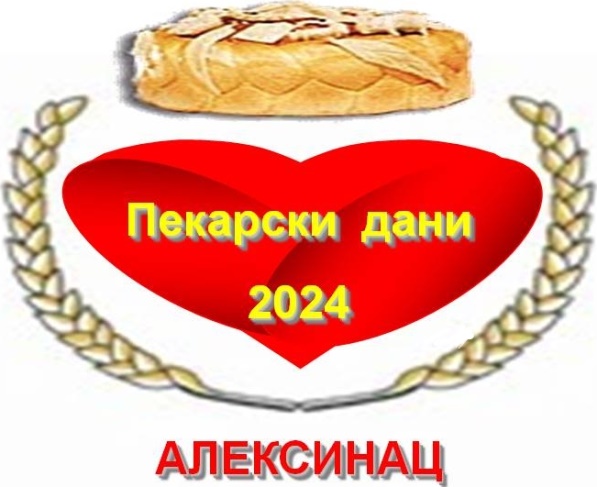                                                                  18220 Алексинац, Тихомира Ђорђевића бб                                                                                                       Tel: +381(0) 18 800 792          
                                                                                                 Fax: + 381(0)18 800 793                                                                                          E-mail: polskol@medianis.net;                                                                                                   www.sumatovac.edu.rs
                                                                           
                                                                                                    
  Поштовани,                                                        
                                                                                                 
          Биотехнолошка школа „Шуматовац”  ове године организује манифестацију ,,Пекарски дани” по  шеснаести пут, 12. априла 2024. године.
          Суорганизатори манифестације су: Скупштина Општине Алексинац, Центар за културу и уметност, УГ „Радиност” и Спортско-рекреативни центар Алексинац.
          Поводом тога Вам достављамо текст конкурса за најбоље литерарне и ликовне радове ученика основних школа на територији општина Алексинац, Ражањ и Сокобања.
          Како очекујемо одзив већег броја учесника, молимо учитеље и наставнике да изврше селекцију и пошаљу нам само најбоље писане саставе, односно ликовне радове ученика обеју категорија.
          По три најбоља рада у две категорије, млађег узраста од I до IV разреда и старијег узраста од V до VIII разреда, биће награђени.
          Очекујемо да се предметни наставници школа, учесница на конкурсу, ангажују у мотивацији ученика и у стручном одабиру ученичких радова који се достављају на конкурс.         Молимо Вас да са конкурсом упознате учитеље и предметне наставнике. Очекујемо успешну сарадњу на обострано задовољство.
                                                                                                                                                                                                                                                                                                                                                                                                                                                                                  С поштовањем,
                                                                                                                                                  Директор школе
                                                                                                                                                  Јасмина Тончић